Presseinformationhansgrohe præsenterer for første gang køkkenarmaturer med Select-teknologi og udtrækstudFå vandet præcis der, hvor du skal bruge detHasselager, juni 2017. Enkel betjening og større bevægelsesfrihed: De nye køkkenarmaturer hansgrohe Metris Select og Talis Select kombinerer for første gang en fleksibel udtrækstud med den innovative Select-teknologi. Hvad enten du skal skylle store gryder, fylde en vase ved siden af vasken eller vande planter – alle disse arbejdstrin forenes let i én glidende bevægelse takket være den udtrækkelige tud med integreret Select-knap. Knappen sidder på toppen af udtrækstuden, hvor din tommelfinger naturligt placeres. Med et tryk åbner og lukker du for vandet, når du har trukket tuden hen, hvor vandet skal bruges. På den måde udvides din aktionsradius, mens du sparer på vandet og gør køkkenarbejdet enklere. Køkkenarmaturerne er skabt i samarbejde med Phoenix Design.Større bevægelsesfrihed i køkkenetSom på andre køkkenarmaturer indstilles den ønskede vandmængde og temperatur med grebet på siden. Herefter er det blot at åbne og lukke for vandet med Select-knappen på toppen af udtrækstuden, mens den valgte temperatur og vandmængde forbliver uændret. Tuden på både hansgrohe Metris Select og Talis Select kan trækkes op til 50 cm ud, så arbejdsområdet rundt om køkkenvasken bliver betydeligt større. Select-funktionen kræver hverken strøm eller ekstraudstyr. Den smarte knap fungerer nemlig rent mekanisk.En smuk skulptur ved vaskenMetris Select og Talis Select køkkenarmaturerne passer ind i mange forskellige køkkenstile. Metris Select har en kantet grundform, der glider over i en cylindrisk tud. Grebet på siden er ergonomisk udformet, så det er særligt let at betjene. Metris Select har vundet en iF Design Award. Talis Select er mere cylindrisk i sit udtryk med en rund grundform og et dråbeformet greb. Den har vundet Red Dot Award for sit design. Begge varianter har magnetiske dele i tuden, der lader udtrækstuden glide sikkert tilbage i armaturet efter brug. Tudene kan svinges 150° og kan dermed også installeres ved dobbeltvaske.  hansgrohe er premium-mærket for brusere, brusesystemer, bad- og køkkenarmaturer i den internationale Hansgrohe Group. Med prisbelønnede produkter former hansgrohe vandet i køkkenet og på badeværelset. For her bruger mennesker tid, der er særligt vigtig for dem - og oplever betydningsfulde øjeblikke med vand. hansgrohe udvikler fremtidens løsninger til disse øjeblikke og forener fremragende design, kvalitet med lang levetid og intelligente funktioner for den bedste komfort. hansgrohe gør vand til en storslået oplevelse:hansgrohe. Meet the beauty of water.Billedoversigthansgrohe Metris Select og Talis Select køkkenarmaturer med udtrækstudDownload billeder i høj opløsning: http://www.mynewsdesk.com/dk/hansgrohe Copyright alle billeder: hansgrohe/Hansgrohe SECopyright: Vi skal gøre opmærksom på, at vi har begrænset brugsret til disse billeder. Alle yderligere rettigheder tilhører den respektive fotograf. Derfor må billederne kun anvendes honorarfrit, hvis de entydigt og udtrykkeligt tjener præsentation eller markedsføring af ydelser, produkter eller projekter tilhørende virksomheden Hansgrohe SE og/eller et af virksomhedens mærker (hansgrohe, AXOR). Ønskes billederne brugt i anden sammenhæng, kræves den respektive rettighedsindehavers godkendelse og godtgørelse efter aftale med denne.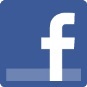 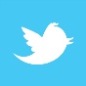 Læs mere om mærket hansgrohe på:www.facebook.com/hansgrohe www.twitter.com/hansgrohe_pr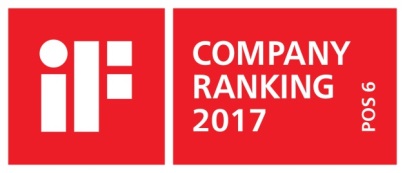 Sanitetsbranchens designlederI den aktuelle Ranking fra det Internationale Forum Design (iF) af de bedste virksomheder i verden når det handler om design, ligger Hansgrohe SE på en 6. plads ud af ca. 2.000 virksomheder. Med 1.040 point overhaler armatur- og bruserspecialisten fra Schiltach endda virksomheder som Audi, BMW og Apple og topper endnu en gang design-hitlisten for sanitetsbranchen.www.hansgrohe.dk/design Yderligere information:Hansgrohe A/SMarketingafdelingenMerete Lykke JensenTlf. 86 28 74 00marketing@hansgrohe.dkwww.hansgrohe.dk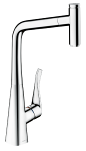 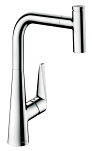 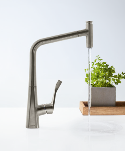 hansgrohe Metris Select køkkenarmatur med udtrækstudhansgrohe Talis Select køkkenarmatur med udtrækstudhansgrohe Metris Select køkkenarmatur med udtrækstudSom på andre køkkenarmaturer indstilles den ønskede vandmængde og temperatur med grebet på siden. Herefter er det blot at åbne og lukke for vandet med Select-knappen på toppen af udtrækstuden, mens den valgte temperatur og vandmængde forbliver uændret.Som på andre køkkenarmaturer indstilles den ønskede vandmængde og temperatur med grebet på siden. Herefter er det blot at åbne og lukke for vandet med Select-knappen på toppen af udtrækstuden, mens den valgte temperatur og vandmængde forbliver uændret.Som på andre køkkenarmaturer indstilles den ønskede vandmængde og temperatur med grebet på siden. Herefter er det blot at åbne og lukke for vandet med Select-knappen på toppen af udtrækstuden, mens den valgte temperatur og vandmængde forbliver uændret.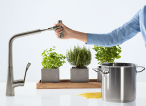 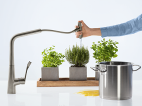 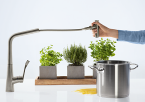 hansgrohe Metris Select køkkenarmatur med udtrækstudhansgrohe Metris Select køkkenarmatur med udtrækstudhansgrohe Metris Select køkkenarmatur med udtrækstudHvad enten du skal skylle store gryder, fylde en vase ved siden af vasken eller vande planter – alle disse arbejdstrin forenes let i én glidende bevægelse takket være den udtrækkelige tud med integreret Select-knap. Knappen sidder på toppen af udtrækstuden, hvor din tommelfinger naturligt placeres. Med et tryk åbner og lukker du for vandet, når du har trukket tuden hen, hvor vandet skal bruges. På den måde udvides din aktionsradius, mens du sparer på vandet og gør køkkenarbejdet enklere.Hvad enten du skal skylle store gryder, fylde en vase ved siden af vasken eller vande planter – alle disse arbejdstrin forenes let i én glidende bevægelse takket være den udtrækkelige tud med integreret Select-knap. Knappen sidder på toppen af udtrækstuden, hvor din tommelfinger naturligt placeres. Med et tryk åbner og lukker du for vandet, når du har trukket tuden hen, hvor vandet skal bruges. På den måde udvides din aktionsradius, mens du sparer på vandet og gør køkkenarbejdet enklere.Hvad enten du skal skylle store gryder, fylde en vase ved siden af vasken eller vande planter – alle disse arbejdstrin forenes let i én glidende bevægelse takket være den udtrækkelige tud med integreret Select-knap. Knappen sidder på toppen af udtrækstuden, hvor din tommelfinger naturligt placeres. Med et tryk åbner og lukker du for vandet, når du har trukket tuden hen, hvor vandet skal bruges. På den måde udvides din aktionsradius, mens du sparer på vandet og gør køkkenarbejdet enklere.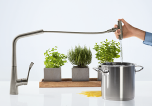 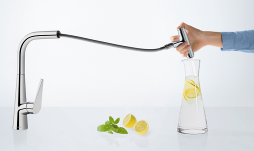 hansgrohe Metris Select køkkenarmatur med udtrækstudhansgrohe Talis Select køkkenarmatur med udtrækstudBegge varianter har magnetiske dele i tuden, der lader udtrækstuden glide sikkert tilbage i armaturet efter brug. Tudene kan svinges 150° og kan dermed også installeres ved dobbeltvaske.  Begge varianter har magnetiske dele i tuden, der lader udtrækstuden glide sikkert tilbage i armaturet efter brug. Tudene kan svinges 150° og kan dermed også installeres ved dobbeltvaske.  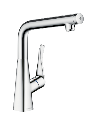 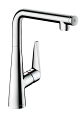 hansgroheCromaSelect280Showerpipe_ThermostathansgroheCromaSelect280Showerpipe_BathtubMetris Select og Talis Select køkkenarmaturerne fra hansgrohe findes også i varianter med svingtud, hvor Select-knappen let nås med f.eks. albue eller underarm. Også her fungerer teknologien helt uden strøm eller ekstraudstyr under vasken.Metris Select og Talis Select køkkenarmaturerne fra hansgrohe findes også i varianter med svingtud, hvor Select-knappen let nås med f.eks. albue eller underarm. Også her fungerer teknologien helt uden strøm eller ekstraudstyr under vasken.